Suchen Sie ein Thema für Ihre Abschlussarbeit?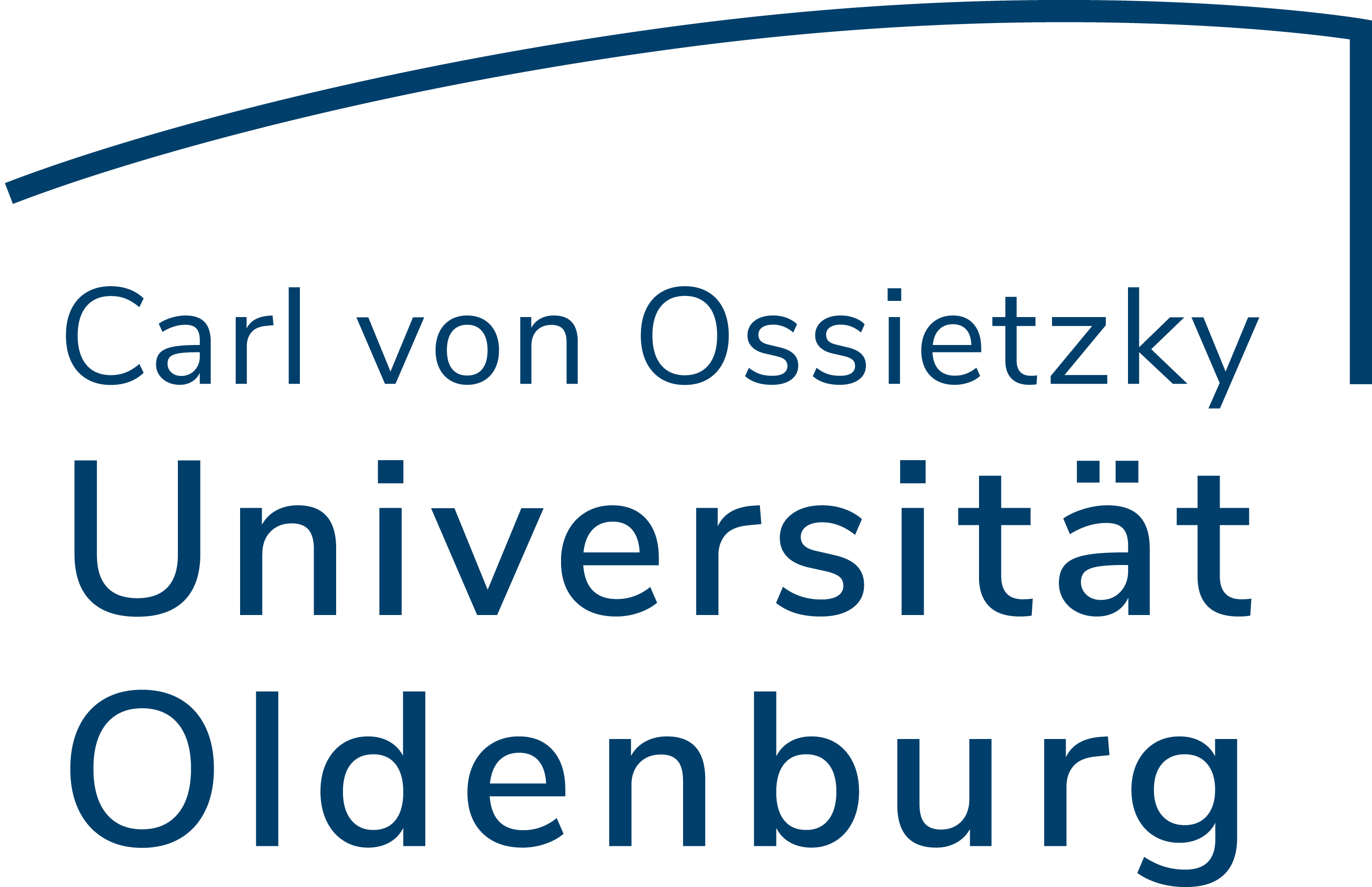 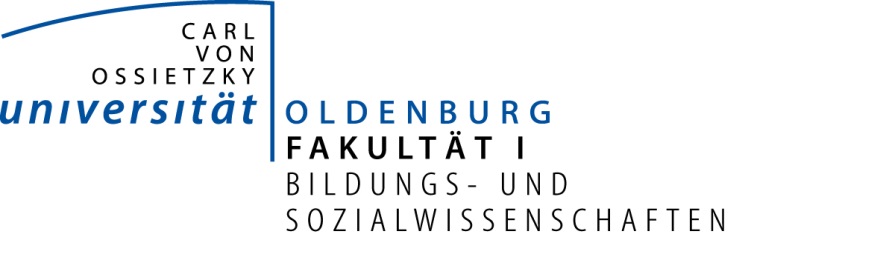 Das Team der Allgemeinen Sonderpädagogik, Rehabilitation und Health Care bietet folgende 
Themenschwerpunkte an, wobei nach Absprache auch weitere Themen möglich sind. Bei Interesse melden Sie sich direkt bei der Ansprechpartnerin bzw. dem Ansprechpartner. 
Für alle genannten Themen steht prinzipiell Frau Prof. Dr. Schulze (gisela.c.schulze@uni-oldenburg.de) als professorale Betreuerin (Erst- sowie Zweitbetreuung) mit zur Verfügung.ThemenschwerpunkteKurzerläuterungAnsprechpartnerInAnsprechpartnerInStudieren mit 
Beeinträchtigungen Etwa 23 % der Studierenden haben gesundheitliche Beeinträchtigungen. Für die Hälfte von ihnen wirken sich ihre Beeinträchtigungen oder chronische Erkrankungen studienerschwerend aus. Welche Herausforderungen ergeben sich hieraus für die Studierenden und die Hochschule als Bildungsinstitution sowie ihrer Angehörigen? In wieweit können digitale Medien und Distance-learning-Formate die Partizipationsmöglichkeiten beeinflussen?Mögliche Bearbeitungsschwerpunkte: Nutzung digitaler Medien /-formate, Systematic Review, eigene Ideen/Schwerpunkte Dr. Martin Podszusm.podszus@uni-oldenburg.deDr. Martin Podszusm.podszus@uni-oldenburg.deSexualität und BehinderungMögliche Bearbeitungsschwerpunkte: Sexualpädagogik in der Förderschule, Sexualität und Internet, eigene IdeenDr. Martin Podszusm.podszus@uni-oldenburg.deWiebke Stöhrwiebke.stoehr@uni-oldenburg.deDr. Martin Podszusm.podszus@uni-oldenburg.deWiebke Stöhrwiebke.stoehr@uni-oldenburg.deGeschlecht in (sonder- und rehabilitations-)pädagogischen KontextenMögliche Bearbeitungsschwerpunkte: geschlechtliche Vielfalt, intersektionelle Perspektiven auf Geschlecht und Behinderung, eigene IdeenWiebke Stöhrwiebke.stoehr@uni-oldenburg.deWiebke Stöhrwiebke.stoehr@uni-oldenburg.deAbsentismus und Dropout in BildungsprozessenMögliche Bearbeitungsschwerpunkte: Prävention und Intervention schulabsenter Verhaltensweisen, alternative Wirkungsräume, eigene Ideen Dr. Imke Dunkakeimke.dunkake@uni-oldenburg.deWiebke Stöhrwiebke.stoehr@uni-oldenburg.deDr. Imke Dunkakeimke.dunkake@uni-oldenburg.deWiebke Stöhrwiebke.stoehr@uni-oldenburg.deTeilhabe und 
Partizipation von 
Menschen mit 
chronisch-kritischen 
Erkrankungen Die Umsetzung rechtlicher Grundlagen und theoretisch formulierter Behandlungs- und Rehabilitationsansprüche stellt sich für Menschen mit chronisch-kritischen Erkrankungen defizitär dar. Nach wie vor fehlt es an Interventionsmöglichkeiten und Konzepten wie diese Personengruppe möglichst umfassend an für sie wichtigen Lebensbereichen partizipieren kann.Mögliche Bearbeitungsschwerpunkte: Beratung, Person-Umfeld-Analyse, Quality of Life, Health Literacy / rehabilitationspädagogische Konzepterarbeitung, Interdisziplinäre Teamarbeit, HeimbeatmungAnna-Maria Spittelanna-maria.spittel@uni-oldenburg.deAnna-Maria Spittelanna-maria.spittel@uni-oldenburg.deKinder, 
Jugendliche und junge Erwachsene als (pflegende) Angehörige 
(Young [Adult] Carers)Durch Erkrankungen und Beeinträchtigungen im familiären Kontext kommt es zu Situationen, in denen Kinder und Jugendliche unterstützende und pflegende Tätigkeiten für Familienmitglieder übernehmen. In Deutschland gelten über 6% aller Kinder und Jugendlichen als Young Carers. Diese jungen Menschen leben häufig im Verborgenen und sind für Fachkräfte im Bildungs-, Gesundheits- und Sozialwesen unsichtbar. 
Mögliche Bearbeitungsschwerpunkte: Auseinandersetzung mit der familiären, der schulischen Situation oder mit Versorgungskontexten; Systematic Review, eigene Ideen zum ThemaAnna-Maria Spittelanna-maria.spittel@uni-oldenburg.deAnna-Maria Spittelanna-maria.spittel@uni-oldenburg.deHörgeschädigtenwesenLaut dem DSB leben in Deutschland etwa 14 Millionen Schwerhörige, dabei sind ca. 3% aller Kinder und Jugendlichen unter 14 Jahren betroffen, deren gesamte Entwicklung dadurch beeinflusst werden kann.Auch für Erwachsene und Angehörige kann eine Hörbeeinträchtigung negative Auswirkungen auf viele Bereiche des Lebens haben und die Teilhabe beschränken. Daneben ist auch die Prävention von Hörbeeinträchtigungen und die Belastung von Lärm am Arbeitsplatz oder im Studium von großer Relevanz.Mögliche Bearbeitungsschwerpunkte: Tinnitus, Emotional-soziale Entwicklung, Teilhabe und Inklusion, Belastung, didaktische Konzepte, Lebensqualität, Lärm und GesundheitMareike Grundmannmareike.grundmann@uni-oldenburg.deMareike Grundmannmareike.grundmann@uni-oldenburg.deFeldtheoretisch basierte Person-Umfeld-AnalyseDie gezielte sonder- und rehabilitationspädagogische Auseinandersetzung mit der Feldtheorie verdeutlicht, dass ein aufgearbeitetes Konzept zur Person-Umfeld-Analyse (PUA) in Form eines Anamnese- und Förderinstrumentes eine Unterstützung einer professionellen Handlungskompetenz leisten kann. Die Vorteile einer feldtheoretischen Betrachtung sind ihre Akzeptanz von unterschiedlichen Sichtweisen, ihre sowohl ganzheitliche als auch differenzierte Herangehensweise, sich mit konstituierenden Komponenten menschlichen Verhaltens auseinanderzusetzen und ihre Möglichkeit, Wirkfaktoren pädagogisch nutzbar optisch veranschaulichen zu können.Mögliche Bearbeitungsschwerpunkte: Person-Umfeld-Analyse im Kontext von: Schulabsentismus und Dropout, Interventions- und Rehabilitationsprozessen, Young (Adult) CarersProf. Dr. Gisela C. Schulzegisela.c.schulze@uni-oldenburg.deProf. Dr. Gisela C. Schulzegisela.c.schulze@uni-oldenburg.deKurzauflistung aktueller ProjekteKurzauflistung aktueller ProjekteProjekt Kids-Time: Wissenschaftliche Begleitung eines Praxisprojektes für Familien mit einem psychisch erkrankten Elternteil. Ist aufgrund des Umfanges nur für Masterarbeiten geeignet.Projekt Kids-Time: Wissenschaftliche Begleitung eines Praxisprojektes für Familien mit einem psychisch erkrankten Elternteil. Ist aufgrund des Umfanges nur für Masterarbeiten geeignet.Anna-Maria Spittelanna-maria.spittel@uni-oldenburg.de